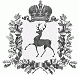 АДМИНИСТРАЦИЯ ШАРАНГСКОГО МУНИЦИПАЛЬНОГО РАЙОНАНИЖЕГОРОДСКОЙ ОБЛАСТИПОСТАНОВЛЕНИЕот 27.08.2018	N 405Об утверждении Плана мероприятий по разработке прогноза социально-экономического развития Шарангского муниципального района на 2019 год и на плановый период 2020 и 2021 годов, районного бюджета на 2019 год и на плановый период 2020 и 2021 годовВ соответствии с постановлением Правительства Нижегородской области от 16 июня 2015 года № 378 «О порядке разработки, корректировки, осуществления мониторинга и контроля реализации прогноза социально-экономического развития Нижегородской области на среднесрочный период» и в целях разработки прогноза социально-экономического развития Шарангского муниципального района на 2019 год и на плановый период 2020 и 2021 годов, районного бюджета на 2019 год и на плановый период 2020 и 2021 годов, администрация Шарангского муниципального района п о с т а н о в л я е т:1.	Утвердить прилагаемый План мероприятий по разработке прогноза социально-экономического развития Шарангского муниципального района на 2019 год и плановый период 2020 и 2021 годов, районного бюджета на 2019 год и на плановый период 2020 и 2021 годов (далее - план мероприятий).2.	Ответственным исполнителям (субъектам бюджетного планирования районного бюджета) обеспечить разработку и представление материалов и документов в соответствии с утвержденным планом мероприятий.3.	В целях оперативного реагирования на изменения федерального бюджетного законодательства и оптимизации процесса работы по формированию районного бюджета разрешить финансовому управлению администрации Шарангского муниципального района корректировать сроки представления документов (материалов), предусмотренные планом мероприятий, и доводить их до ответственных исполнителей.Глава администрации	О.Л. ЗыковПЛАН МЕРОПРИЯТИЙпо разработке прогноза социально-экономического развития Шарангского муниципального района на 2019 год и плановый период 2020- 2021 годы, районного бюджета на 2019 год и на плановый период 2020 и 2021 годовУТВЕРЖДЕНпостановлением администрацииШарангского муниципального районаот 27.08.2018 года №405 №п.п.Наименование документа (материала)Ответственный исполнительСрок представленияКуда представляется1.Проект лимитов потребления электрической и тепловой энергии, средняя стоимость потребляемой тепловой энергии для бюджетных учреждений района в разрезе отраслей, исполнительно-распорядительных органов на 2019 год Отдел экономики и имущественных отношений администрации Шарангского муниципального районадо 05 сентября2018 годаФинансовое управление администрации Шарангского муниципального района2.Проведение сверки исходных данных, используемых для формирования межбюджетных отношений в Нижегородской области на 2019 год и на плановый период 2020 и 2021 годовФинансовое управление администрации Шарангского муниципального районадо 14 сентября2018 годаМинистерство финансов Нижегородской области3.Постановление администрации Шарангского муниципального района "Об утверждении основных направлений бюджетной и налоговой политики в Шарангском муниципальном районе на 2019 год и на плановый период 2020 и 2021 годов"Финансовое управление администрации Шарангского муниципального района до 17 сентября2018 годаАдминистрация Шарангского муниципального района4.Методика планирования бюджетных ассигнований районного бюджета на 2019 год и на плановый период 2020 и 2021 годов Финансовое управление администрации Шарангского муниципального районадо 17 сентября2018 годаСубъекты бюджетного планирования5.Методические рекомендации по формированию реестров расходных обязательств на 2019 год и на плановый период 2020 и 2021 годовФинансовое управление администрации Шарангского муниципального районадо 17 сентября2018годаСубъекты бюджетного планирования6.Согласование дополнительных нормативов отчислений от НДФЛ на 2019 и на плановый период 2020 и 2021 годовФинансовое управление администрации Шарангского муниципального районадо 20 сентября2018 годаМинистерство финансов Нижегородской области7.Бюджетные заявки и обоснования бюджетных ассигнований на 2019 год и на плановый период 2020 и 2021 годовСубъекты бюджетного планированиядо 21 сентября2018 годаФинансовое управление администрации Шарангского муниципального района8.Реестр утвержденных муниципальных программ Шарангского муниципального района и проектов муниципальных программ Шарангского муниципального районаОтдел экономики и имущественных отношений администрации Шарангского муниципального районадо 21 сентября2018 года Финансовое управление администрации Шарангского муниципального района9. Формирование проектов муниципальных заданий и проектов нормативных затрат на оказание муниципальных услуг (выполнение работ) на 2019 год и на плановый период 2020 и 2021 годовСубъекты бюджетного планированиядо 08 октября2018годаФинансовое управление администрации Шарангского муниципального района10.Предварительные (плановые) реестры расходных обязательств субъектов бюджетного планирования районного бюджета на 2019 год и на плановый период 2020 и 2021 годовСубъекты бюджетного планированиядо 08 октября 2018 годаФинансовое управление администрации Шарангского муниципального района11.Обобщенные результаты проведенной оценки потребности в предоставлении бюджетных услуг в соответствии с постановлением администрации Шарангского муниципального района от 18 сентября 2009 года №102 ( с пояснениями и обоснованиями проведенной оценки)Субъекты бюджетного планированиядо 08 октября2018 годаФинансовое управление администрации Шарангского муниципального района12.Формирование прогноза консолидированного бюджета Шарангского муниципального района и проекта районного бюджета на 2019 год и на плановый период 2020 и 2021 годовФинансовое управление администрации Шарангского муниципального районадо 19 октября2018 годаФинансовое управление администрации Шарангского муниципального района13.Проект постановления администрации Шарангского муниципального района "О прогнозе социально-экономического развития Шарангского муниципального района на 2019 год и плановый период 2020 и 2021 годов"Отдел экономики и имущественных отношений администрации Шарангского муниципального районадо 19 октября2018 годаАдминистрация Шарангского муниципального района14.Проект решения Земского собрания Шарангского муниципального района "О районном бюджете на 2019 год и на плановый период 2020 и 2021 годов "Администрация Шарангского муниципального районадо 16 ноября2018 годаЗемское собраниеШарангского муниципального района15.Уточненные реестры расходных обязательств субъектов бюджетного планирования районного бюджета Субъекты бюджетного планированияв течение 15 дней после принятия решения о районном бюджете Финансовое управление администрации Шарангского муниципального района 16.Проекты постановлений администрации Шарангского муниципального района о внесении изменений в муниципальные программы Шарангского муниципального районаМуниципальные заказчики – координаторы муниципальных программв течение 2-х месяцев после принятия решения о районном бюджетеАдминистрация Шарангского муниципального района